AFLNEBCA Coach of the Year Nomination Form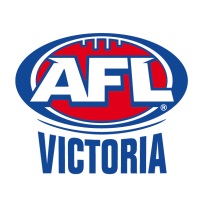 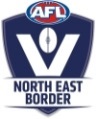 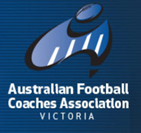 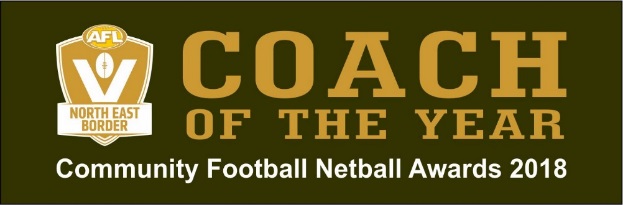 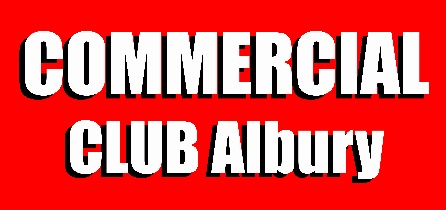 Football Coach of the Year Nomination Form 
*Please note AFCA membership and current accreditation is mandatory.1/ What has been your coaches’ biggest achievement this year:2/ What are your coaches’ strengths:3/Has your Coach introduced any new initiatives to the Team or Club this year:Nominated Coach: Club/School/Auskick:Age Group:	League:Coach Accreditation Level:		Expiry Date:Person Nominating:                                                                    Position at Club: Phone:                                                                    		Email:Category Nominated for (please circle):      Auskick        Junior (U 8 – U12)     Youth (U13 – U19)      Senior (Open Age)      Female (all age groups)